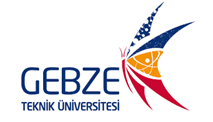 T.C.T.C.T.C.T.C.T.C.T.C.GEBZE TEKNİK ÜNİVERSİTESİ GEBZE TEKNİK ÜNİVERSİTESİ GEBZE TEKNİK ÜNİVERSİTESİ GEBZE TEKNİK ÜNİVERSİTESİ GEBZE TEKNİK ÜNİVERSİTESİ GEBZE TEKNİK ÜNİVERSİTESİ TOPLU E-POSTA GÖNDERİ İSTEK FORMUTOPLU E-POSTA GÖNDERİ İSTEK FORMUTOPLU E-POSTA GÖNDERİ İSTEK FORMUTOPLU E-POSTA GÖNDERİ İSTEK FORMUTOPLU E-POSTA GÖNDERİ İSTEK FORMUTOPLU E-POSTA GÖNDERİ İSTEK FORMUAdı ve Soyadı  :Adı ve Soyadı  :Adı ve Soyadı  :Adı ve Soyadı  :Adı ve Soyadı  :Adı ve Soyadı  :Birimi : Birimi : Birimi : Birimi : Birimi : Birimi : Telefon Numarası :Telefon Numarası :Telefon Numarası :Telefon Numarası :Telefon Numarası :Telefon Numarası :E-posta Adresi :E-posta Adresi :E-posta Adresi :E-posta Adresi :E-posta Adresi :E-posta Adresi :Gönderi Tarihi:Gönderi Tarihi:Gönderi Tarihi:Gönderi Tarihi:Gönderi Tarihi:Gönderi Tarihi:       Duyurunun Konusu ve İçeriği :       Duyurunun Konusu ve İçeriği :       Duyurunun Konusu ve İçeriği :       Duyurunun Konusu ve İçeriği :       Duyurunun Konusu ve İçeriği :       Duyurunun Konusu ve İçeriği :       Duyurunun Konusu ve İçeriği :       Duyurunun Konusu ve İçeriği :       Duyurunun Konusu ve İçeriği :       Duyurunun Konusu ve İçeriği :       Duyurunun Konusu ve İçeriği :       Duyurunun Konusu ve İçeriği :Gönderi Grubu:Gönderi Grubu:Gönderi Grubu:Gönderi Grubu:Gönderi Grubu:Gönderi Grubu:Lisans ÖğrenciLisans Öğrenciİdari Personel Yüksek Lisans ÖğrenciYüksek Lisans ÖğrenciAkademik PersonelDoktora ÖğrenciDoktora Öğrenci        Talep Eden                                                                                        Talep Eden                                                                                        Talep Eden                                                                                        Talep Eden                                                                                Basın ve Halkla İlişkiler MüdürlüğüBasın ve Halkla İlişkiler MüdürlüğüAd Soyad                             İmzaAd Soyad                             İmza..../…./ 20......./…./ 20......./…./ 20......./…./ 20......./…./ 20......./…./ 20...AÇIKLAMALARAÇIKLAMALARAÇIKLAMALARAÇIKLAMALARAÇIKLAMALARAÇIKLAMALAR1) E-postanın gönderilmesi istenen tarihten en az 1 gün önce istek formunun birimimize ulaşması gerekmektedir.1) E-postanın gönderilmesi istenen tarihten en az 1 gün önce istek formunun birimimize ulaşması gerekmektedir.1) E-postanın gönderilmesi istenen tarihten en az 1 gün önce istek formunun birimimize ulaşması gerekmektedir.1) E-postanın gönderilmesi istenen tarihten en az 1 gün önce istek formunun birimimize ulaşması gerekmektedir.1) E-postanın gönderilmesi istenen tarihten en az 1 gün önce istek formunun birimimize ulaşması gerekmektedir.1) E-postanın gönderilmesi istenen tarihten en az 1 gün önce istek formunun birimimize ulaşması gerekmektedir.2) Duyuru metninin alıcılara gönderilecek son haliyle birimimize (iletisim@gtu.edu.tr adresine) ulaştırılması gerekmektedir. 2) Duyuru metninin alıcılara gönderilecek son haliyle birimimize (iletisim@gtu.edu.tr adresine) ulaştırılması gerekmektedir. 2) Duyuru metninin alıcılara gönderilecek son haliyle birimimize (iletisim@gtu.edu.tr adresine) ulaştırılması gerekmektedir. 2) Duyuru metninin alıcılara gönderilecek son haliyle birimimize (iletisim@gtu.edu.tr adresine) ulaştırılması gerekmektedir. 2) Duyuru metninin alıcılara gönderilecek son haliyle birimimize (iletisim@gtu.edu.tr adresine) ulaştırılması gerekmektedir. 2) Duyuru metninin alıcılara gönderilecek son haliyle birimimize (iletisim@gtu.edu.tr adresine) ulaştırılması gerekmektedir. 